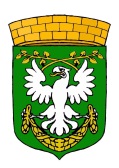 САНКТ-ПЕТЕРБУРГМУНИЦИПАЛЬНОЕ  ОБРАЗОВАНИЕМУНИЦИПАЛЬНЫЙ  ОКРУГПИСКАРЕВКАМУНИЦИПАЛЬНЫЙ СОВЕТчетвертого созываРЕШЕНИЕот «29» ноября 2011 года № 41О внесении изменений и дополнений в некоторые нормативные правовые акты муниципального совета муниципального образования муниципальный округ ПискаревкаВ соответствии с Федеральным законом от 25 декабря 2008 года № 273-ФЗ «О противодействии коррупции», Федеральным законом от 02 марта 2007 года № 25-ФЗ «О муниципальной службе в Российской Федерации», Указом Президента Российской Федерации от 21 сентября 2009 года № 1065 «О проверке достоверности и полноты сведений, представляемых гражданами, претендующими на замещение должностей федеральной государственной службы, и федеральными государственными служащими, и соблюдения федеральными государственными служащими требований к служебному поведению» Указом Президента Российской Федерации от 18 мая 2009 года № 559 «О представлении гражданами, претендующими на замещение должностей федеральной государственной службы, и федеральными государственными служащими сведений о доходах, об имуществе и обязательствах имущественного характера», Уставом муниципального образования муниципальный округ Пискаревка, муниципальный совет муниципального образования муниципальный округ Пискаревка четвертого созыва,РЕШИЛ:Внести следующие изменения и дополнения в решение муниципального совета муниципального образования муниципальный округ Пискаревка от 12.04.2011 года № 13 «Об утверждении Положения «О представлении гражданами, претендующими на замещение должностей муниципальной службы в аппарате муниципального совета муниципального образования муниципальный округ Пискаревка, и муниципальными служащими аппарата муниципального совета муниципального образования муниципальный округ Пискаревка сведений о доходах, об имуществе и обязательствах имущественного характера» (далее – Решение № 13):в преамбуле к Решению № 13 дату принятия Закона Санкт-Петербурга № 329-64 «О представлении гражданами, претендующими на замещение должностей государственной гражданской службы Санкт-Петербурга, и государственными гражданскими служащими Санкт-Петербурга сведений о доходах, об имуществе и обязательствах имущественного характера» заменить на «24 июня 2009 года»;в наименовании приложения № 3 к Решению № 13 слова «муниципального служащего» заменить словами «муниципальной службы».Внести следующие изменения и дополнения в решение муниципального совета муниципального образования муниципальный округ Пискаревка от 12.04.2011 года № 14 «Об утверждении Положения «О проверке достоверности и полноты сведений, представляемых гражданами, претендующими на замещение должностей муниципальной службы в аппарате муниципального совета муниципального образования муниципальный округ Пискаревка, и муниципальными служащими аппарата муниципального совета муниципального образования муниципальный округ Пискаревка, и соблюдения муниципальными служащими аппарата муниципального совета муниципального образования муниципальный округ Пискаревка требований к служебному поведению» (далее – Решение № 14):в преамбуле к Решению № 14 дату принятия Закона Санкт-Петербурга № 160-51 «О проверке достоверности и полноты сведений, представляемых гражданами, претендующими на замещение должностей государственной гражданской службы Санкт-Петербурга, и государственными гражданскими служащими Санкт-Петербурга, и соблюдения государственными гражданскими служащими Санкт-Петербурга требований к служебному поведению» заменить на «17 марта 2010 года»;абзац первый подпункта «а» пункта 1 приложения № 1 к Решению № 14 изложить в следующей редакции:«   а) достоверности и полноты сведений о доходах, об имуществе и обязательствах имущественного характера и о доходах, об имуществе и об обязательствах имущественного характера своих супруги (супруга) и несовершеннолетних детей, представляемых:».Опубликовать настоящее решение в средствах массовой информации.Настоящее решение вступает в силу со дня его официального опубликования.Контроль выполнения настоящего решения возложить на главу муниципального образования муниципальный округ Пискаревка Сергееву В.В.Главамуниципального образования					                              В.В. Сергеева